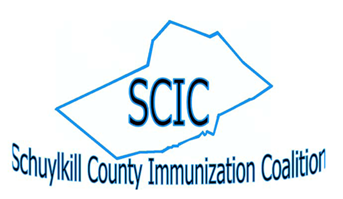 SCIC Zoom Meeting Minutes – 9/18/2020Attendees: 	Marianne Adam (PSU – Schuylkill)				mta133@psu.edu		Cathy Cortese (Nurse Family Partnership)			cathycortesenfp@gmail.comCindy Ebling (PSU – Schuylkill)				cuf460@psu.eduJeanne Elberfeld (Schuylkill County VISION)			jelberfeld@schuylkillvision.comJohn Matz (Sch. Co. Emergency Mgt Agency)		jmatz@co.schuylkill.pa.usGail Newton (LVHN)						gnewton@schuylkillhealth.comJenny Wagner (Diakon Community Services)			wagnerje@diakon.org		Amy Wishner (PA Chapter AAP)				awishner@paaap.orgWelcome Upcoming Flu Vaccine Clinics - JennyGeisinger Public Drive-Thru Clinics (see news release)Age 18+; October and November Dates; in Orwigsburg, Frackville and Tremont Cyndi is encouraging PSU-Schuylkill students to go to Orwigsburg site for shots; no school vans at this timeGeisinger Member-Only Drive-Thru ClinicsAge 3+; September 12 and 19LVHN - GailFlu shots to be offered at Fairlane Village Mall in October (during Friends Helping Friends event)Details to come; indoors, not drive-thru; contact Gail Newton Idea:  promote flu shots on non-profit funding-raising forms for Friends Helping Friends eventOffer by Walgreens staff in Reading (Lancaster Pike) to do Flu Shot ClinicThey need at least a 2-week notice for prepThey can do an outdoor event; may be able to do a drive-thru clinicNeed a minimum of 25 participants2-3 hour time block during weekday; COVID precautions followed Jeanne’s Idea: Have clinic at Union Station (Oral Van was approved to operate there at one time)Jenny to contact STS about this ideaSCIC to send all Flu Shot Clinic information to Amy to post on PAIC websiteSouth Central Task Force Updates - CyndiNo updates; waiting to hear back from Bob Fisch about steps necessary for us to support potential POD of COVID19 vaccineMass Vaccinations - JohnMass Vaccination Plan – to be submitted by OctoberVaccinations to take place at (4) school locationsNot sure if COVID-19 vaccination will be 2-vaccine series; if so, may be difficult to get people to return for second shotFocus is on flu vaccines right now; Geisinger is offering 500 shots per clinic; good total numberOther Immunization Outreach (Emory University H1N1 Outreach Grant group) - JeanneNotes from recent bi-weekly calls: trust must exist between community and organizations offering COVID-19 vaccine; communities must trust the vaccine first (the purpose of the vaccine and how it will be used); non-profits must support people and proper messagingCOVID-19 Vaccine Outreach - AmyDistribute first to healthcare workers, then to nursing homesWebinar to be developed on Vaccine Safety System (Dr. Offitt); SCIC to promote this when completedVaccines for students now suspended 2 months from start of school yearNext MeetingOctober 9, 2020 at 8:30 am – Zoom Meeting link to be sentSCIC meeting dates for 20209 October 202011 December 2020WebsitesThe PAIC website can be found at: http://www.immunizepa.org/The SCIC website can be found at: http://www.immunizepa.org/schuylkill-county-immunization-coalition/The SCIC website can also be found by going to “Local Coalitions” tab on the PAIC website.